Venue: Onderwijscentrum lokaal 16 UMCGUniversity Medical Center GroningenLocationHanzeplein 19700 RB  GroningenPlease follow the signs within the UMCG. RegistrationPlease be aware that registration in advance is mandatory. Registration will be on the ‘first come, first serve’ basis. You are requested to registrate at: e.m.l.moed@umcg.nlParticipation is free of charge. Accreditation is requested.Further InformationSecretariat Radiation Oncology UMCGTel: +31-(0)50-3615532e-mail: rtsecretariaat@umcg.nlParkingA parking place is available in parking garage “UMCG Noord” (paid parking). You can reach this parking garage via the Vrydemalaan (follow UMCG Noord). 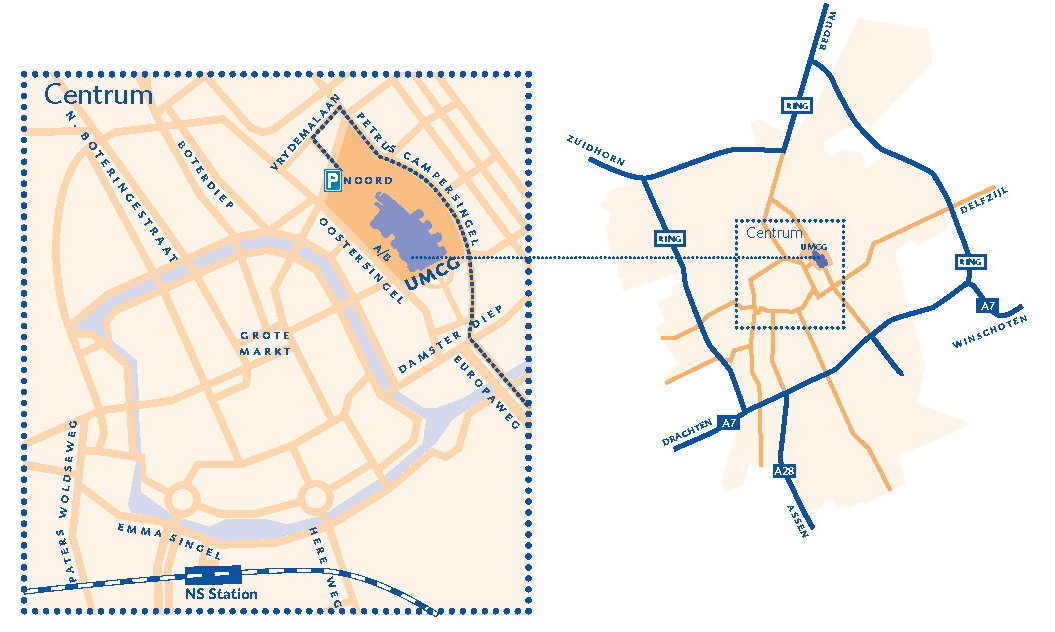 Noordelijke Refereeravond afdeling Radiotherapie UMCG – 28 maart 2017New paradigms in prediction and prevention of radiation-induced toxicity in lung cancer Noordelijke Refereeravond afdeling Radiotherapie UMCG – 28 maart 2017New paradigms in prediction and prevention of radiation-induced toxicity in lung cancer Noordelijke Refereeravond afdeling Radiotherapie UMCG – 28 maart 2017New paradigms in prediction and prevention of radiation-induced toxicity in lung cancer TimeTitleSpeaker18h00-18h05Introduction Hans Langendijk18h05-18h25Prediction of early pulmonary function test changes after radiotherapy for lung cancerAnne Niezink18h25-18h30Q&AAnne Niezink18h30-18h50Cardiac dose no longer to be neglected in lung cancer radiotherapyMiranda Kramer18h50-18h55Q&AMiranda Kramer18h55-19h15Pulmonary hypertension: an unrecognized radiation-induced side effect with potential survival impactPeter van Luijk19h15-19h20Q&APeter van Luijk19h20-19h40Coffee break19h40-20h00External validation of NTCP-models for radiation pneumonitisArjen van der Schaaf20h00-20h05Q&AArjen van der Schaaf20h05-20h25Challenges in proton therapy of thoracic tumors: motion managementAntje Knopf20h25-20h30Q&AAntje Knopf20h30-20h45Concluding remarksHans Langendijk